ID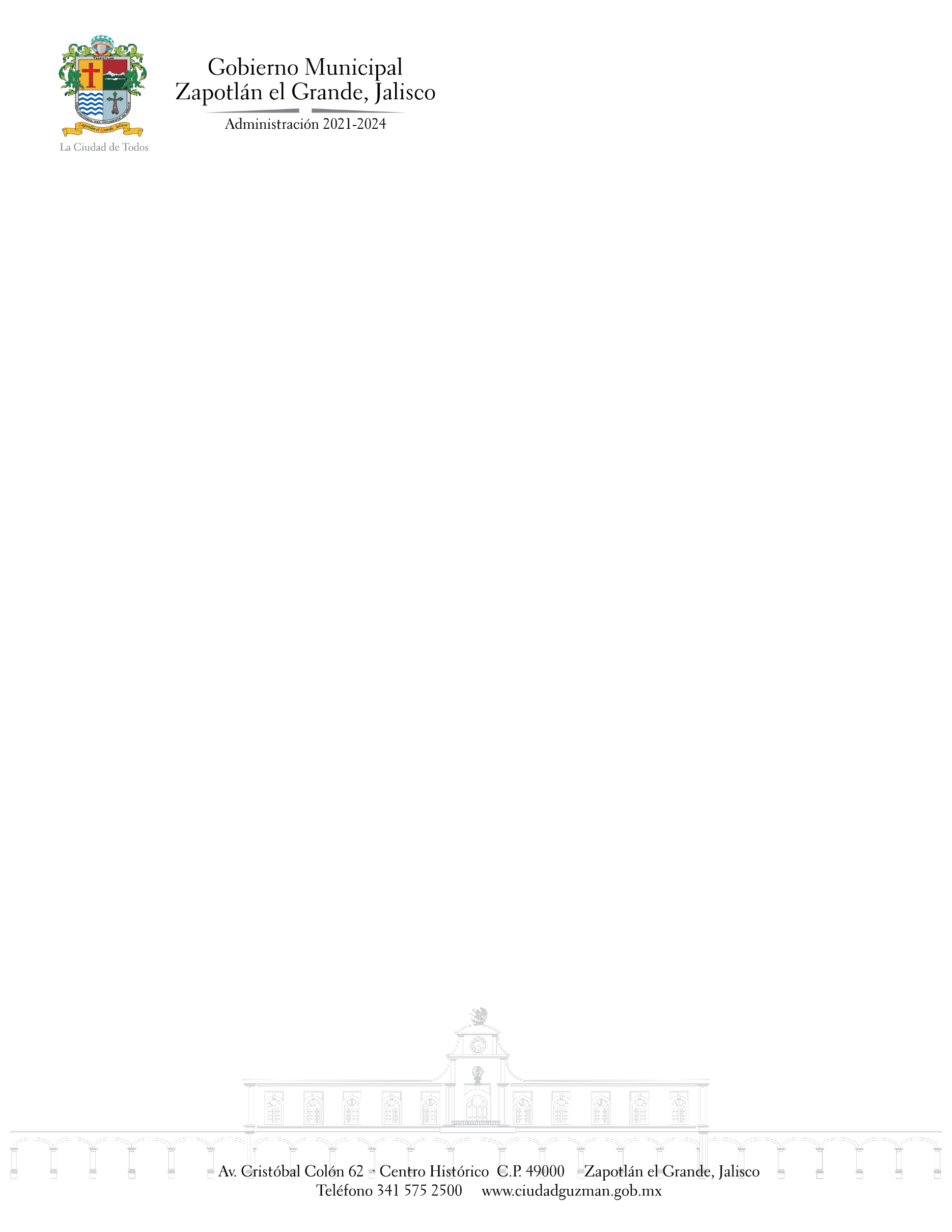 SESIÓN EXTRAORDINARIA No. 3 DE LA COMISION EDILICIA PERMANENTE DE REGLAMENTOS Y GOBERNACIONTEMA: “DESIGNACIÓN DE SUPLENTE DE LA PRESIDENTA DE LA COMISIÓN EDILICIA DE REGLAMENOS Y GOBERNACIÓN ANTE EL “CONSEJO MUNICIPAL DE GIROS RESTRINGIDOS SOBRE VENTA Y CONSUMO DE BEBIDAS ALCOHOLICAS”.Se llevará a cabo en Ciudad Guzmán, Municipio de Zapotlán el Grande, Jalisco la Sesión Extraordinaria No. 3 de la Comisión Edilicia Permanente de Reglamentos y Gobernación, programada el día 03 del mes de agosto del año 2022, a las 09:00 horas, en las oficina de la  Sindicatura, en la planta alta del Palacio Municipal, para lo cual fueron convocados por parte de la Lic. Magali Casillas Contreras, Presidenta de la Comisión, a través del oficio No. 313/2022 de sindicatura, a los regidores integrantes de la Comisión anteriormente mencionada: Mtra. Tania Magdalena Bernardino Juárez, Mtra. Betsy Magaly Campos Corona, Lic. Sara Moreno Ramírez y Lic. Jorge de Jesús Juárez Parra.Lo anterior con fundamento en lo establecido por el artículo 27 de la Ley de Gobierno y la Administración Pública del Estado de Jalisco; así mismo de conformidad con los artículos 37, 38, y 40, al 49, y demás relativos y aplicables del Reglamento Interior del Ayuntamiento de Zapotlán el Grande, Jalisco.